Príloha č. 1 smernice dekana č. 3/2015(obal práce)PANEURÓPSKA VYSOKÁ ŠKOLAFAKULTA EKONÓMIE A PODNIKANIA Evidenčné čísloNÁZOV PRÁCE PODNÁZOV PRÁCE Označenie práceRok predloženia meno, priezvisko, akademické tituly a vedecko-pedagogické tituly autora Príloha č. 2 smernice dekana č. 3/2015(titulný list práce)PANEURÓPSKA VYSOKÁ ŠKOLAFAKULTA EKONÓMIE A PODNIKANIANÁZOV PRÁCE PODNÁZOV PRÁCE Označenie práceŠtudijný program:	 názov Študijný odbor: 	číslo a názov Školiace pracovisko: 	názov Školiteľ: 		meno, priezvisko, akademické tituly a vedecko-pedagogické tituly Konzultant: 		meno, priezvisko, akademické tituly a vedecko-pedagogické tituly Miesto a rok predloženia meno, priezvisko, akademické tituly a vedecko-pedagogické tituly autora Príloha č. 3smernice dekana č. 3/2015(čestné vyhlásenie)Čestné vyhlásenie o vydaní záverečnej, rigoróznej alebo habilitačnej práce v rámci periodickej alebo neperiodickej publikácieMeno a priezvisko: Dátum a miesto narodenia: Trvalý pobyt: Vysoká škola: Fakulta: týmto čestne vyhlasujem, že ⧠ záverečná práca 	⧠ bakalárska 	⧠ diplomová 	⧠ dizertačná ⧠ rigorózna práca ⧠ habilitačná práca s názvom: ktorej som autorom,  bola 	⧠ pred zaslaním 	⧠ po zaslaní do centrálneho registra záverečných, rigoróznych a habilitačných prác  publikovaná 	⧠ v celom rozsahu 	⧠z časti ako 	⧠ periodická publikácia 	s názvom: 	vydavateľ: 	ISSN: 	číslo seriálu, v rámci ktorého došlo k vydaniu práce: 	⧠ neperiodická publikácia 	vydavateľ: 	rok vydania: 	náklad vydania: 	ISBN: Ak bola publikovaná iba časť práce uvádzam čísla strán PDF dokumentu odovzdaného do informačného systému vysokej školy, ktoré boli publikované: V ..........................., dňa ............................. ......................................................................                           autorPríloha č. 4smernice dekana č. 3/2015(licenčná zmluva)Licenčná zmluva o použití záverečnej rigoróznej, habilitačnej práce uzatvorená podľa §  nasl. zákona č. 618/2003 Z. z. o autorskom práve a právach súvisiacich s autorským právom (autorský zákon) a § 63 zákona č. 131/2002 Z. z. o vysokých školách a o zmene a doplnení niektorých zákonov v znení neskorších predpisovmedzi titul, meno a priezvisko: dátum a miesto narodenia: trvalý pobyt: (ďalej len „autor“) a Slovenskou republikou zastúpenou vysokou školou:  Paneurópska vysoká školaadresa fakulty, na ktorej je autor zapísaný na štúdium alebo je uchádzačom v rigoróznom konaní alebo habilitačnom konaní, inak vysokej školy: IČO: (ďalej len „používateľ“ alebo „nadobúdateľ“): Čl. 1Predmet zmluvyPredmetom tejto zmluvy je udelenie súhlasu autora používateľovi na použitie diela špecifikovaného v čl. 2 tejto zmluvy (ďalej len „licencia“) podľa podmienok dohodnutých v tejto zmluve. Čl. 2Špecifikácia dielaNázov diela: Druh diela: 	⧠ záverečná práca 	⧠ rigorózna práca 	⧠ habilitačná práca Ak ide o záverečnú prácu, jej druh: 	⧠ bakalárska práca 	⧠ diplomová práca 	⧠ dizertačná práca Číslo študijného odboru: Názov študijného odboru: Identifikačné číslo práce vygenerované informačným systémom vysokej školy: Čl. 3Spôsob použitia diela a rozsah licencie1) Autor súhlasí so zverejnením diela a udeľuje používateľovi súhlas na sprístupňovanie digitálnej rozmnoženiny diela verejnosti spôsobom umožňujúcim hromadný prístup, a to len prostredníctvom centrálneho registra záverečných, rigoróznych a habilitačných prác (ďalej len „register“). 2) Používateľ je oprávnený dielo po jeho zaradení do centrálneho registra sprístupniť verejnosti 	⧠ najskôr po uplynutí   ⧠ mesiacov  odo dňa registrácie diela, 	⧠ bez odkladnej lehoty. 3) Používateľ je oprávnený dielo sprístupniť verejnosti 	⧠ len s použitím 	⧠ aj bez použitia 	takých technologických opatrení, ktoré zabránia verejnosti dielo trvalo ukladať na pamäťové médium alebo ju tlačiť. 4) Licencia udelená autorom používateľovi podľa tejto zmluvy je nevýhradná a v územne neobmedzenom rozsahu. 5) Autor udeľuje používateľovi licenciu na dobu 70 rokov odo dňa registrácie diela v registri.Čl. 4OdmenaAutor udeľuje nadobúdateľovi licenciu bezodplatne. Čl. 5Záverečné ustanovenia1) Táto zmluva je uzatvorená písomne v dvoch listinných vyhotoveniach, z toho jedno pre každú zmluvnú stranu. 2) Táto zmluva nadobúda platnosť a účinnosť dňom podpísania obomi stranami; podpísaním sa rozumie aj nahradenie podpisu mechanickým prostriedkom. Táto zmluva stráca účinnosť dňom, keď prevádzkovateľ registra natrvalo zastaví sprístupňovanie diela verejnosti podľa § 63 ods. 12 zákona. Ak sa stane niektoré z ustanovení tejto zmluvy neplatné, neúčinné alebo nevykonateľné, nebude tým dotknutá platnosť, účinnosť a vykonateľnosť ostatných zmluvných dojednaní. 3) Zmluvné strany vyhlasujú, že zmluvu uzavreli slobodne a vážne, nekonali v omyle ani v tiesni, jej obsahu porozumeli a na znak súhlasu ju podpisujú vlastnoručne. V ..........................., dňa ............................. 				V ..........................., dňa ............................. ..............................................................................				...........................................................................		autor				           riaditeľ PEVŠ n. o.,  resp. ním poverená osoba Príloha č. 5smernice dekana č. 3/2015VYHLÁSENIE O POSKYTNUTÍ DIELA BEZ MOŽNOSTI SPRÍSTUPNENIA)Autor vyhlasuje, že dielo poskytuje bez možnosti sprístupnenia prostredníctvom webového sídla vysokej školy z nasledovných dôvodov: dielo bolo vytvorené na základe zmluvy s inou právnickou osobou, obsah (alebo časť obsahu) diela je v konaní na prihlášku patentu/vynálezu, iný závažný dôvod (v súlade s § 51 autorského zákona):  Týmto nie je dotknuté sprístupnenie diela prostredníctvom centrálneho registra záverečných, rigoróznych a habilitačných prác podľa osobitného predpisu.)V..........................................., dňa............................................................meno, priezvisko a podpisvedúceho školiaceho pracoviskaPríloha č. 6asmernice dekana č. 3/2015P a n e u r ó p s k a   v y s o k á    š k o l a 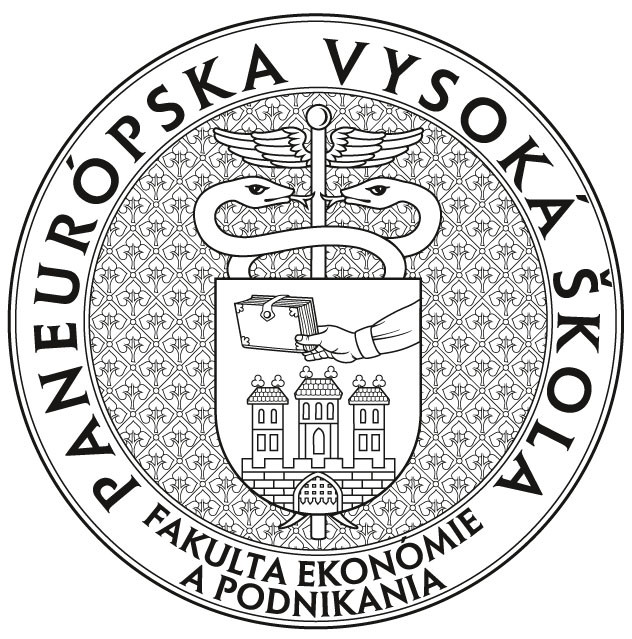 Fakulta ekonómie a podnikaniaHODNOTENIE VEDÚCEHO ZÁVEREČNEJ PRÁCETyp záverečnej práce:1		„bakalárska práca“			„diplomová práca“Akademický rok:	Študent: ........................................................................................................................................................Vedúci záverečnej práce: ...........................................................................................................................Téma: ...........................................................................................................................................................Bodové hodnotenie: každé kritérium od 0 do 10 bodov, max. počet – 100 b.Výsledné hodnotenie záverečnej práce:(Výborne – 1 - A – od 94 do 100 bodov, veľmi dobre – 1.5 - B – od 86 do 93  bodov, dobre –  2 – C -  od 76 do 85 bodov, uspokojivo – 2.5 – D – od 66 do 75 bodov, dostatočne – 3 – E – od 56 do 65 bodov, nedostatočne – 4 – FX - od 0 do 55 bodov)Záverečnú prácu„odporúčam“                                         „neodporúčam“na obhajobu.    ...................................................			....................................................................                      dátum					                 podpis vedúceho prácePripomienky k záverečnej práci: Príloha č. 6bsmernice dekana č. 3/2015P a n e u r ó p s k a   v y s o k á   š k o l aFakulta ekonómie a podnikaniaHODNOTENIE OPONENTA ZÁVEREČNEJ PRÁCETyp záverečnej práce:1		„bakalárska práca“			„diplomová práca“Akademický rok:	Študent: ........................................................................................................................................................Oponent záverečnej práce: .........................................................................................................................Téma: ...........................................................................................................................................................Bodové hodnotenie: kritériá 1-4 od 0 do 15 bodov, kritériá 5-8 od 0 do 10 bodov, max. počet  - 100 b.Výsledné hodnotenie záverečnej práce:(Výborne – 1 - A – od 94 do 100 bodov, veľmi dobre – 1.5 - B – od 86 do 93  bodov, dobre –  2 – C -  od 76 do 85 bodov, uspokojivo – 2.5 – D – od 66 do 75 bodov, dostatočne – 3 – E – od 56 do 65 bodov, nedostatočne – 4 – FX - od 0 do 55 bodov)Záverečnú prácu„odporúčam“                                         „neodporúčam“na obhajobu.    ...................................................			....................................................................                       dátum					            podpis oponenta práceOtázky a pripomienky k záverečnej práci (zodpovedá študent v rozprave pri obhajobe): Príloha č. 7asmernice dekana č. 3/2015P a n e u r ó p s k a   v y s o k á   š k o l aFakulta ekonómie a podnikaniaTéma:..............................................................................................................................................................Autor:..............................................................................................................................................................Študijný program:.........................................................................................................................................Študijný odbor:..............................................................................................................................................Školiteľ:...........................................................................................................................................................Príloha č. 7bsmernice dekana č. 3/2015P a n e u r ó p s k a   v y s o k á   š k o l aFakulta ekonómie a podnikaniaTéma:..............................................................................................................................................................Autor:..............................................................................................................................................................Študijný program:.........................................................................................................................................Študijný odbor:..............................................................................................................................................Oponent:.........................................................................................................................................................Tituly, meno a priezvisko:Dátum a miesto narodenia:Trvalý pobyt:Vysoká škola:Fakulta:Adresa:IČO:Druh diela:)Iná práca (charakterizovaná ako):Názov diela:Identifikačné číslo práce vygenerované informačným systémom vysokej školy:Deň odovzdania diela do centrálneho registra záverečných, rigoróznych a habilitačných prác:Zdôvodnenie:Kritérium hodnoteniaBodové hodnotenie1Vymedzenie cieľa práce a miera jeho splnenia2Logická štruktúra práce3Vhodnosť použitých metód, metodológia, hĺbka a kvalita spracovania témy4Využitie informačných technológií 5Výber literatúry, práca s literatúrou vrátane citácií6Náročnosť témy práce na teoretické a praktické znalosti 7Originálny prínos práce pre teóriu alebo pedagogický proces8Schopnosť nachádzať nové riešenia, zovšeobecňovať a vyvodzovať závery9Samostatnosť práce študenta10Štylistická úroveň a formálna úprava práce, prílohy a pod.Celkom (suma výsledkov)Hodnotenie slovomHodnotenie číslomHodnotenie písmenomKritérium hodnoteniaBodové hodnotenie1Vymedzenie cieľa práce a miera jeho splnenia2Logická štruktúra práce3Vhodnosť použitých metód, metodológia, hĺbka a kvalita spracovania témy4Výber literatúry, práca s literatúrou vrátane citácií5Náročnosť témy práce na teoretické a praktické znalosti 6Originálny prínos práce pre teóriu alebo pedagogický proces7Schopnosť nachádzať nové riešenia, zovšeobecňovať a vyvodzovať závery8Štylistická úroveň a formálna úprava práce, prílohy a pod.Celkom (suma výsledkov)Hodnotenie slovomHodnotenie číslomHodnotenie písmenomP.č.Kritéria hodnotenia záverečnej práce1.Stanovenie cieľa a miera jeho splneniaText oponenta k stanoveniu cieľa a miery jeho splnenia2.Vhodnosť použitých metód, metodológiaText oponenta k vhodnosti použitých metód, metodológie3.Zhodnotenie poznatkovej bázyText oponenta k zhodnoteniu poznatkovej bázy4.Vedecký prínos a originalita práceText oponenta k vedeckému prínosu a originality práce5.Aplikačné prínosy práce pre praxText oponenta k aplikačným prínosom práce pre prax6.Otázky pre autora pri obhajobe práceText oponenta: Otázky pre autora pri obhajobe práce7.Záverečné odporúčanie musí obsahovaťText oponenta, či odporúča alebo neodporúča prácu na obhajobu a či navrhuje alebo nenavrhuje udelenie akademického titulu "doktor" (philosophiae doctor, v skratke PhD.)P.č.Kritéria hodnotenia záverečnej práce1.Stanovenie cieľa a miera jeho splneniaText oponenta k stanoveniu cieľa a miery jeho splnenia2.Vhodnosť použitých metód, metodológiaText oponenta k vhodnosti použitých metód, metodológie3.Zhodnotenie poznatkovej bázyText oponenta k zhodnoteniu poznatkovej bázy4.Vedecký prínos a originalita práceText oponenta k vedeckému prínosu a originality práce5.Aplikačné prínosy práce pre praxText oponenta k aplikačným prínosom práce pre prax6.Otázky pre autora pri obhajobe práceText oponenta: Otázky pre autora pri obhajobe práce7.Záverečné odporúčanie  musí obsahovaťText oponenta, či odporúča alebo neodporúča prácu na obhajobu a či navrhuje alebo nenavrhuje udelenie akademického titulu "doktor" (philosophiae doctor, v skratke PhD.)